Publicado en  el 26/06/2014 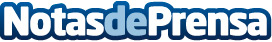 Málaga CF y Liverpool FC acuerdan la cesión de Luis Alberto una temporada con opción a otraEl Málaga Club de Fútbol y Liverpool Football Club han alcanzado un acuerdo para que el jugador Luis Alberto (San José del Valle, Cádiz, 28/09/92) juegue cedido en el Club blanquiazul la próxima temporada, con opción a una campaña más.			Futbolista polivalente en la línea ofensiva, Luis Alberto es un jugador rápido, habilidoso y con desborde. El gaditano, que debutó en Primera División con 18 años, ha sido internacional en las categorías inferiores de la selección española, Sub-18, Sub-19 y Sub-21. El jugador pasó esta mañana el reconocimiento médico en la Clínica Rincón – Málaga CF, situada en La Rosaleda.			Trayectoria	Datos de contacto:Malaga CFNota de prensa publicada en: https://www.notasdeprensa.es/malaga-cf-y-liverpool-fc-acuerdan-la-cesion-de_1 Categorias: Fútbol http://www.notasdeprensa.es